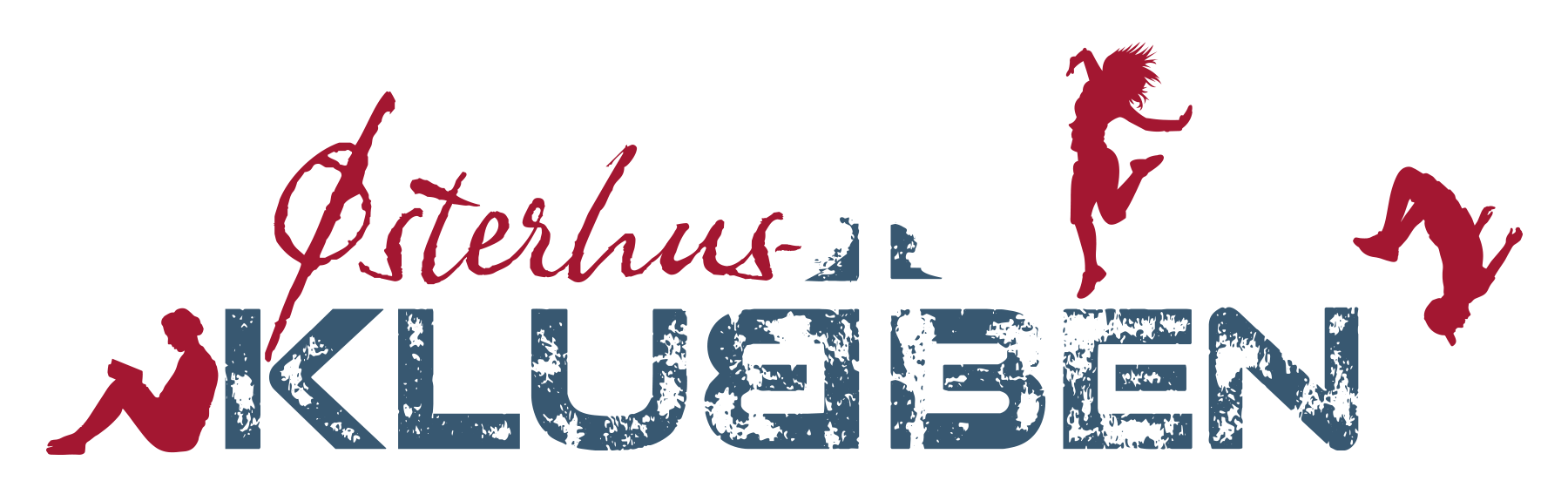 BLI MED I SPONDGRUPPEN, KODE: VTNMZHVOR: Østerhus ArbeidskirkeNÅR: Annenhver torsdag (Partallsuker) kl 19:30 – 21:30 (hvis ikke annen beskjed er gitt)PROGRAM høst 2024:Torsdag 5. september	Paintball (mer info på SPOND)  Torsdag 19. september	KlubbkveldTorsdag 17. oktober	UtfluktTorsdag 31. oktober        Halloween (mer info kommer til høsten)Torsdag 14. november    Klubbkveld		Torsdag 28. november	Klubbkveld Torsdag 12. desember	Juleavslutning 		 (Det kan bli endringer i programmet, så hold deg oppdatert via SPOND appen)Hva er klubben i Østerhus? En kristen ungdomsklubb for deg som er i ungdomsskole -og videregående. Klubben drives av Landvik menighet og holder til på Østerhus Arbeidskirke.Vi i Østerhusklubben bruker appen SPOND. Last ned appen for å få oppdatert informasjon, last ned app og tast inn kode inn med kode: VTNMZProgrammet for våren finner du også på www.grimstad.kirken.no -Landvik og Eide menigheter. Klubben får tilskudd til drift fra kommunen og NMSU for hvert betalende medlem. Har du ikke betalt så gjør gjerne det for at vi skal få finansiert milkshake o.l. på klubbkveldene.MEDLEMSKONTINGENT:  KUN KR 100,-  for høst og vår semesteret 2024/2025.Betal kr 100 til kontonr: 2949.31.61944. Skriv: Navn, Etternavn, fødselsår, adresse og postnr.VI SEES!! Dette blir stas! Hilsen Ungdomsarbeider i Landvik og Eide menighetMerete Olsen (mo@grimstad.kirken.no)